SWOT ANALYSIS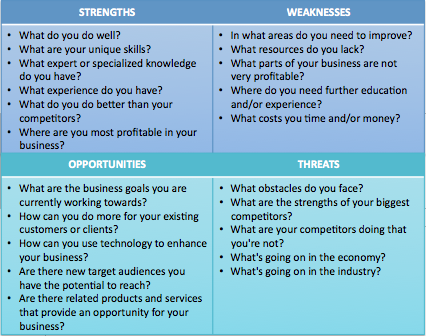 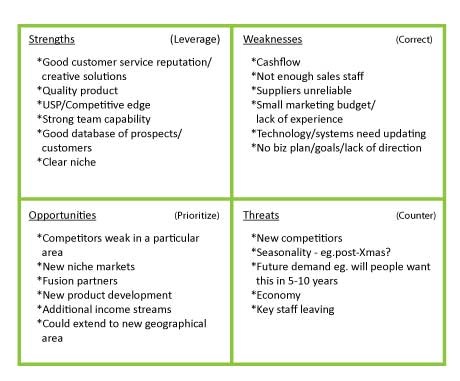 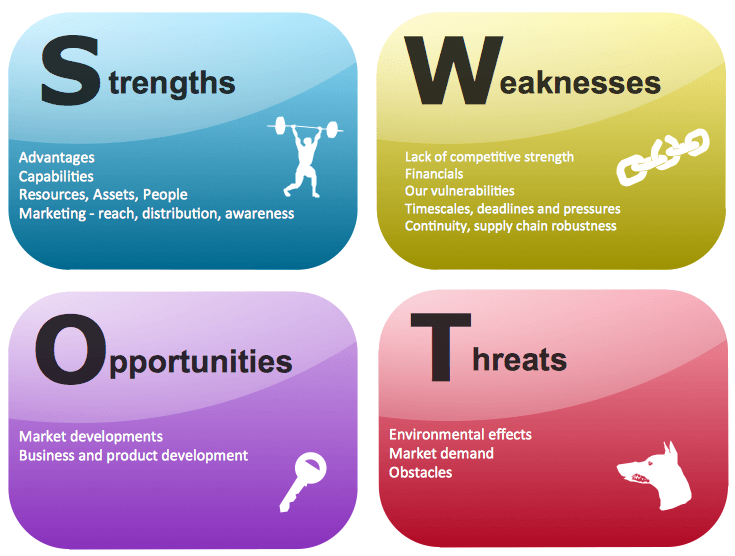 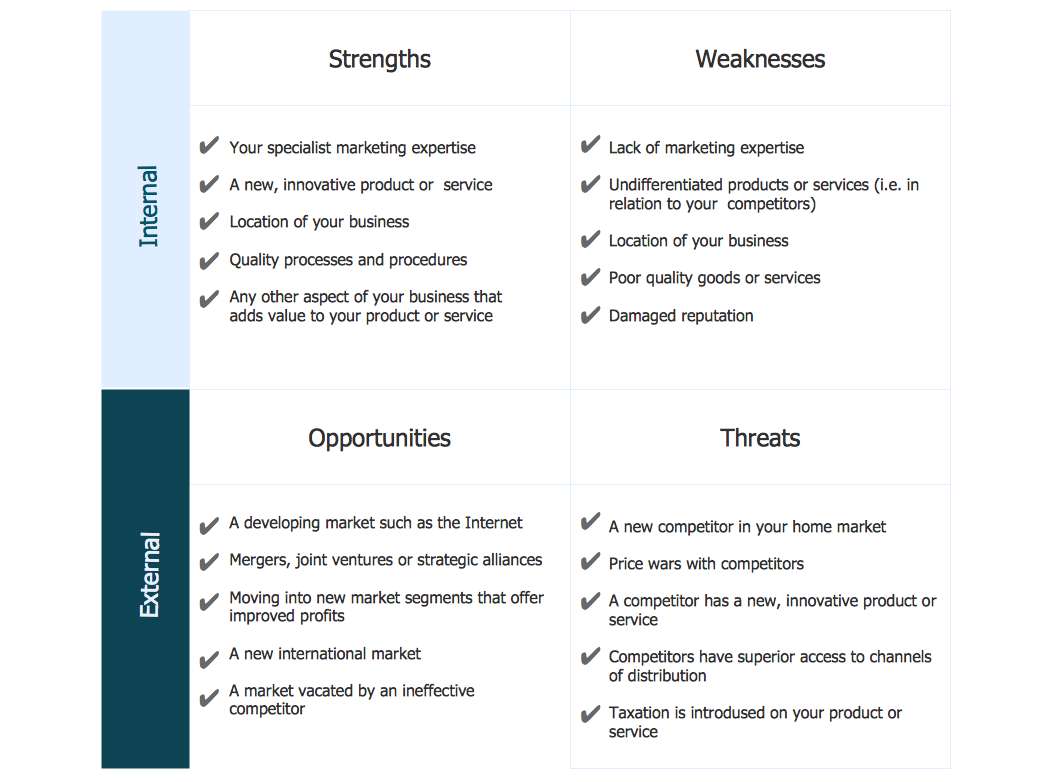 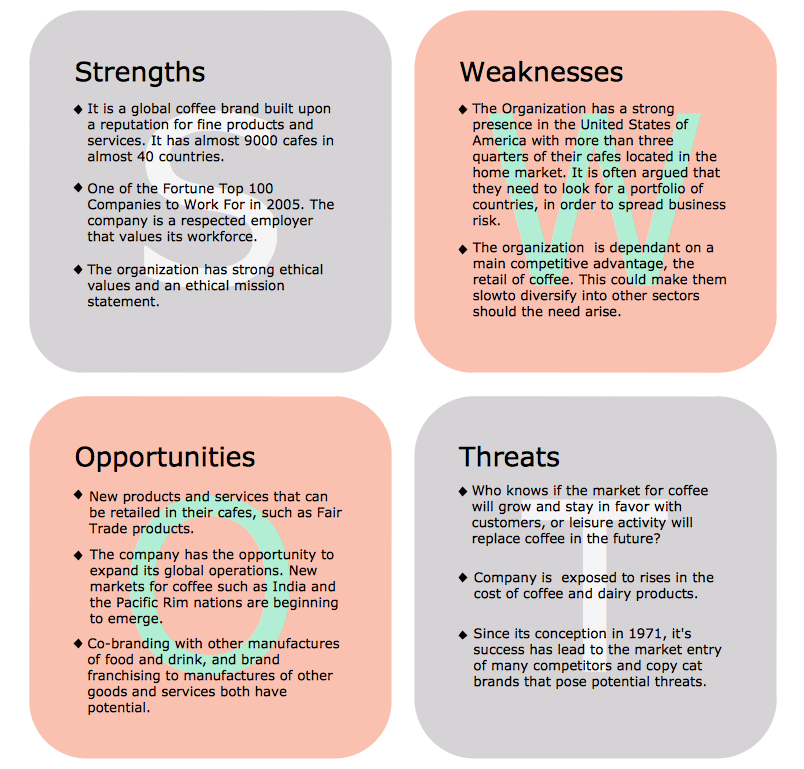 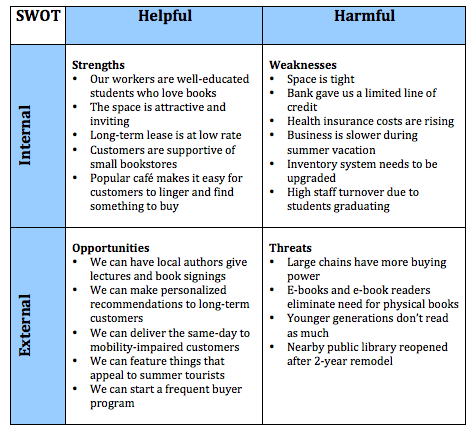 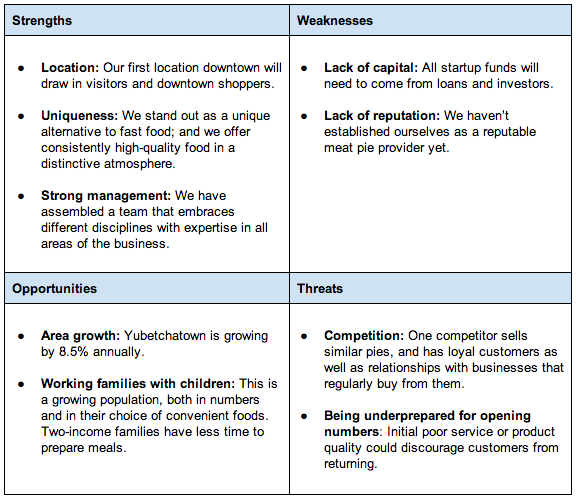 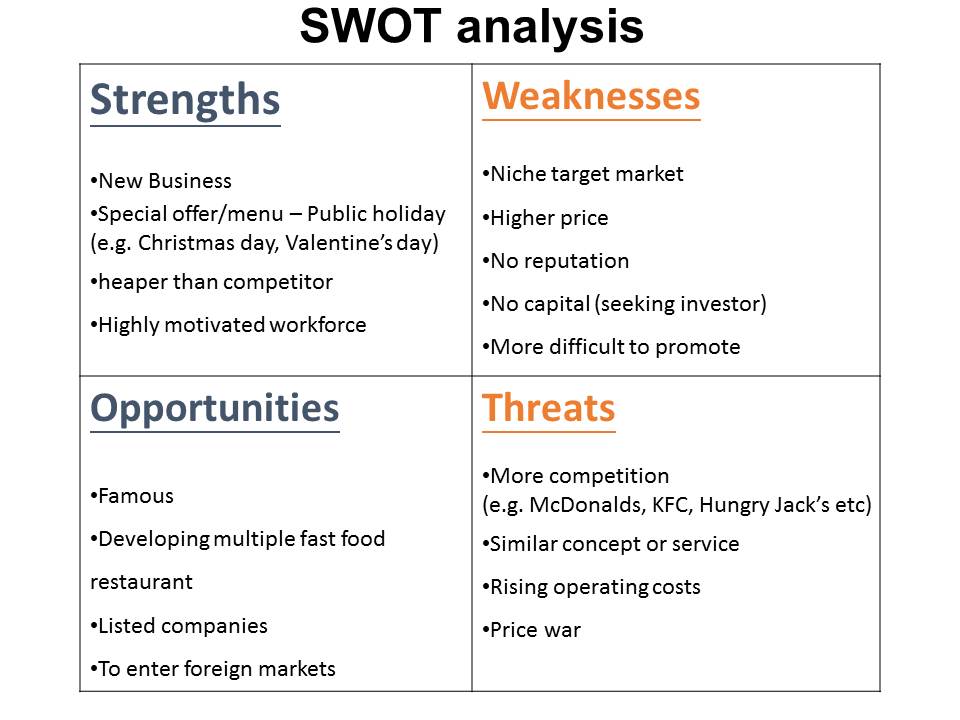 